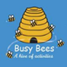 This term at Busy Bees Pre-school……